			Hej medlemmar!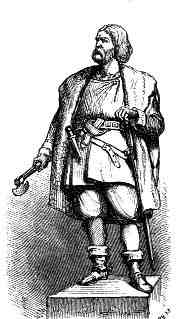 BRF EngelbrektVi har nu fått öppningsautomatiken påkopplad på entrédörrarna. Nu är det lite finjustering kvar att göra. Besiktning av detta jobb. Det innebär följande:Öppnar du med taggen så öppnas dörren automatiskt och stängs. Är det så att du tar lång tid på dig så går dörren upp igen. Öppnar du med portkoden så öppnas dörren automatisktÖppnar du med nyckel, använder du dörröppnaren.Inifrån är det bara att använda dörröppnaren på väggen.OBS!Skulle dörren av någon anledning inte stängas utan står öppen hela tiden, då måste du skicka ett meddelande till brfengelbrektorebro@gmail.comVi i styrelsen har upplevt att många tror att vi är vaktmästare som ska kunna allt. Det är inte syftet med styrelseuppdraget. Vi i styrelsen jobbar heltid och gör styrelseuppdraget på vår fritid. Oftast får vi frågor om saker inne i lägenheten sådant som du har ansvar för. Behöver du som medlem hjälp med något i din lägenhet så kan du gå in på https://www.hsb.se/malardalarna/ och felanmäla. Kostnaderna står du själv för. Händer det något på helgerna får man själv kontakta jouren/samma nummer som du kan felanmäla på. Styrelsen ansvarar bara för frågor som berör sådant som inte du får göra i lägenheten. Om du vill veta mer om vilket ansvarar du har som lägenhetsinnehavare då kan du gå in och läsa i stadgarna som ligger på hsb portalen och du måste logga in för att komma åt detta. Men du kan också läsa stadgarna på vår hemsida.Du har också ett ansvar för det som finns utan för din lägenhet, gemensamma utrymmen.Det kan vara att anmäla om något är trasigt utanför din dörr ex, lysrör, dörrstopper som är lös, tvättmaskiner som är trasiga osv. Vi kan inte springa runt och kolla varje trapphus. Men däremot om vi får en anmälan av er så felanmäler vi detta.Det får inte vara som det var veckan innan jul då försvann sopkvasten och dörrstoppen var sönderplockad och uppslängd ovanför ytterdörren på insidan i C-trapphuset. Kvasten hittades avslagen några veckor senare utanför A-trapphuset. Det här är inget som vi i styrelsen ska behöva hålla på med, inhandla nytt och laga efter våra egna medlemmar som inte tar sitt ansvar. Tråkigt när det händer.Vart vänder du dig vid olika frågor? Vicevärden / Lotta Nilsson– skicka på e-postadressen när det gäller följande frågor.E-post: brfengelbrektorebro@gmail.com	Låssystem/cylindrar, nya nycklar, taggarMobilnummer inlagt i porttelefonenBorttappade taggar ska anmälas, så vi ta bort dem i systemetOm ngt ska felanmälas för gemensamma utrymmenBokning av lokalenNamn på postfack, tidningshållareElement som är kalla OBS! Vrid aldrig av värmen på termostaten över sommaren. Låt den bara vara. Elementen blir kalla ändå.Läckage i gemensamma utrymmenInlämning av AndrahandsuthyrningaransökanUttag av inre fondÖvriga frågor Ring Telenor 020 -222 222: Frågor om bredband/TV/ vanlig telefonFelanmälan för sådant som du vill ha hjälp med i din lägenhet – telefon: 010-3032700 https://www.hsb.se/malardalarna/ - min sida på portalenFELANMÄLER - sådant som du vill ha hjälp med och kostnaden får du stå för själv. Här finns mycket information om din lgnhtBlanketter – andrahandsuthyrning, inre fondenSådant som du behöver veta om BRF EngelbrektVilka tjänster som du kan ta hjälp av som hsb-medlemSök på hsb Malardalarna, hemsida HSB Brf Engelbrekt, ÖrebroHär bokar du lokalenHär finns information om sådant som du bör känna till som bor i vår Bostadsrättsförening.Stadgar / Policyregler om våra gemensamma utrymmen inomhus och utomhus.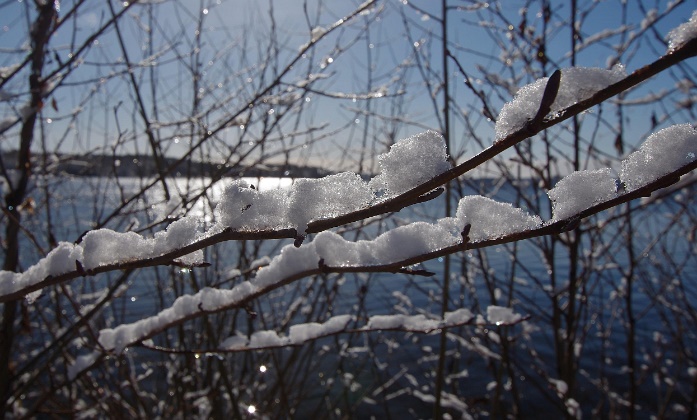 Styrelsen